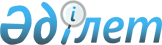 Об утверждении типовой структуры местного государственного управления Республики Казахстан
					
			Утративший силу
			
			
		
					Постановление Правительства Республики Казахстан от 4 октября 2004 года N 1022. Утратило силу постановлением Правительства Республики Казахстан от 23 октября 2009 года N 1654

      Сноска. Утратило силу постановлением Правительства РК от 23.10.2009 N 1654.      В соответствии со статьей 58 Бюджетного кодекса Республики Казахстан от 24 апреля 2004 года Правительство Республики Казахстан постановляет: 

      1. Утвердить типовую структуру местного государственного управления Республики Казахстан согласно приложению к настоящему постановлению. 

      2. Акимам областей, городов Алматы, Астаны: 

      1) привести структуры местного государственного управления в соответствие с настоящим постановлением; 

      1-1) с учетом особенностей социально-экономического развития административно-территориальной единицы, предоставить право слияния, присоединения структурных подразделений, предусмотренных типовой структурой местного государственного управления Республики Казахстан, утвержденной настоящим постановлением, за исключением Управления государственного архитектурно-строительного контроля; 

      1-2) в течение 10 рабочих дней, с момента проведения реорганизации в соответствии с подпунктом 1) пункта 2 настоящего постановления, уведомлять Министерство экономики и бюджетного планирования Республики Казахстан и иные заинтересованные центральные государственные органы; 

      1-3) обеспечить создание служб внутреннего контроля в исполнительных органах областей, городов Астаны и Алматы в пределах лимитов штатной численности, утвержденных настоящим постановлением. 

      2) упразднить отраслевые подразделения в аппаратах акимов с передачей их функций исполнительным органам, финансируемым из местных бюджетов. 

       Сноска. Пункт 2 с изменениями, внесенными постановлением Правительства РК от 28.11.2008 N 1107 (вводится в действие с 01.01.2009). 

      3. Центральным государственным органам в двухнедельный срок направить акимам областей, городов Алматы и Астаны рекомендуемую структуру департаментов (управлений, отделов), согласованную с Министерством экономики и бюджетного планирования Республики Казахстан. 

      4. Настоящее постановление вступает в силу с 1 января 2005 года, за исключением пункта 3, который вступает в силу со дня подписания.       Премьер-Министр 

      Республики Казахстан Утверждена         

постановлением Правительства 

Республики Казахстан    

от 4 октября 2004 года N 1022 

Типовая структура местного государственного управления 

Республики Казахстан       Сноска. Типовая структура в редакции постановления Правительства РК от 20.03.2008 N 276 ; с изменениями, внесенными постановлениями Правительства РК от 30.07.2008 N 720 (вводится в действие с 01.01.2009); от 28.11.2008 N 1107 (вводится в действие с 01.01.2009); от 20.12.2008 N 1189 (вводится в действие с 01.01.2009). 

1. Областной акимат 1. Аппарат акима области 

2. Управление архитектуры и градостроительства 

3. Управление внутренней политики 

4. Управление государственного архитектурно-строительного контроля 

5. (исключен - постановлением Правительства РК от 28.11.2008  N 1107 (вводится в действие с 01.01.2009) 

6. Управление здравоохранения 

7. Управление координации занятости и социальных программ 

8. Управление культуры 

9. Управление по мобилизационной подготовке, гражданской обороне, организации предупреждения и ликвидации аварий и стихийных бедствий 

10. Управление образования 

11. Управление пассажирского транспорта и автомобильных дорог 

12. Управление предпринимательства и промышленности 

13. Управление природных ресурсов и регулирования природопользования 

14. Управление сельского хозяйства 

15. Управление строительства 

16. (исключен - постановлением Правительства РК от 28.11.2008  N 1107 (вводится в действие с 01.01.2009) 

16-1. Управление финансов        

17. Управление экономики и бюджетного планирования 

18. Управление энергетики и коммунального хозяйства 

19. Управление архивов и документации 

20. Управление земельных отношений 

21. Управление по развитию языков 

22. Управление туризма, физической культуры и спорта

2. Акимат города республиканского значения, столицы 1. Аппарат акима города республиканского значения, столицы 

2. Управление администрирования специальной экономической зоны "Астана - новый город" (город Астана) 

3. Управление архитектуры и градостроительства 

4. Управление внутренней политики 

5. Управление государственного архитектурно-строительного контроля 

6. Управление по вопросам молодежной политики (г. Алматы) 

7. Управление жилья 

8. Управление занятости и социальных программ 

9. Управление здравоохранения 

10. Управление культуры 

11. Управление по мобилизационной подготовке, гражданской обороне, организации предупреждения и ликвидации аварий и стихийных бедствий 

12. Управление образования 

13. Управление пассажирского транспорта и автомобильных дорог 

14. Управление предпринимательства и промышленности 

15. Управление природных ресурсов и регулирования природопользования 

16. Управление строительства 

17. (исключен - постановлением Правительства РК от 28.11.2008  N 1107 (вводится в действие с 01.01.2009) 

17-1. Управление финансов 

18. Управление экономики и бюджетного планирования 

19. Управление энергетики и коммунального хозяйства 

20. Управление архивов и документации 

21. Управление земельных отношений 

22. Управление по развитию языков 

23. Управление сельского хозяйства 

24. Управление туризма, физической культуры и спорта

3. Акимат района и города областного значения 1. Аппарат акима района, города областного значения 

2. Отдел внутренней политики 

3. Отдел архитектуры и градостроительства 

4. Отдел жилищно-коммунального хозяйства, пассажирского транспорта и автомобильных дорог 

5. Отдел занятости и социальных программ 

6. Отдел земельных отношений 

7. Отдел культуры и развития языков 

8. Отдел образования 

9. Отдел предпринимательства 

10. Отдел сельского хозяйства 

11. Отдел строительства 

12. Отдел физической культуры и спорта 

13. (исключен - постановлением Правительства РК от 28.11.2008  N 1107 (вводится в действие с 01.01.2009) 

13-1. Отдел финансов        

14. Отдел экономики и бюджетного планирования 
					© 2012. РГП на ПХВ «Институт законодательства и правовой информации Республики Казахстан» Министерства юстиции Республики Казахстан
				